От сердца к сердцу. Программа концертаСоставила:Портнягина В.Ф., 			учитель начальных  классов			 МКОУ «Быковская СОШ имени А.С.Джурко» Шипуновского района Алтайского края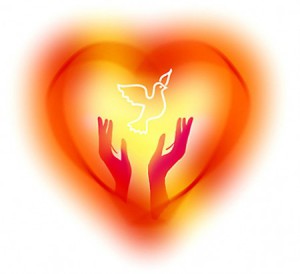 Сцена оформлена шарами «От сердца к сердцу». Приглушенный свет. Звучит спокойная музыка. На сцену выходит ребенок со свечой.Голос ведущей за сценой:	Тепло души твоей, как божий дар –	его копить внутри себя не надо,	ты лучше всем по искорке раздай	и только лишь тогда познаешь радость.	Пусть луч от сердца к сердцу полетит	и каждого надеждой он согреет.	вы знаете, когда душа горит	то все вокруг становится светлее.Звучит фонограмма: звонок на урок и бодрая музыка на школьную тематику.  (на фоне музыки выходят взрослый и ребенок,звучат стихи)Ребенок: – Для чего мы живем на свете?
Учитель: – Для того, чтобы нести добро и свет всем людям. Во вселенной существуют Любовь, Добро и Красота, только в их окружении человек сможет стать Счастливым!
Ребенок:- Значит, дарить Любовь, создавать Красоту, и творить Добро – полезное дело?
Учитель:- Конечно!
От сердца к сердцу добро летит,
Подобно птице.
Стучит в сердца, чтоб разбудить
И возвратиться!Ребенок:- Чтоб возвратиться и дарить
Всем людям радость,
Над серым днём чтоб воспарить –
Уже не малость.Учитель:- У нас задача так проста:
Дарить добро от сердца к сердцу
Ребенок:-И в ваше сердце ДОБРОТЕ
Вместе:- Откройте дверцу.Звучат ФАНФАРЫ. На сцену выходят ведущие ученик  и учитель.Учитель:- Добрый день, уважаемые коллеги,
Ученик:- Родители и учащиеся,
Вместе:- Жители и гости нашего села.Учитель:-Сегодня для Вас выступят учащиеся, учителя и работники Быковской средней общеобразовательной школыУченик:-А девизом нашего концерта будут слова «Неразлучные друзья есть на белом свете- неразлучные друзья: взрослые и дети!»Учитель:- Наши артисты с нетерпением ждут возможности подарить вам приятные впечатления и эмоции, итак:
Вместе: – встречайте.
(на сцену выходят учителя, учащиеся, которые участвуют в концерте)Учитель:-Среди холмов и берёзок
Ты на просторе стоишь,
Моя родная школа,
Ты свет и ДОБРО хранишь.Ученик:-Со всей округи дети
С утра к тебе идут,
К тебе, где окна светят,
И, где всегда нас ждут.Учитель: - И классы, и уроки,
Ученик:- Товарищи, друзья,
Учитель:- Подруги, педагоги –
Вместе: Вся школьная семья!Учитель:- Какая она наша школа?
Директор: – Добрая и ответственная. В ней сплочённый творческий коллектив взрослых и детей, которым по плечу любое доброе дело.
Учитель-ведущий:- Значит – терпеливая.
Ученик:Здесь много улыбающихся лиц,
Учитель- ведущий: – Значит – счастливая.
Директор:.- Здесь всегда рады своим выпускникам, родителям, гостям,
Ученик: – Значит – гостеприимная.
Учитель- ведущий:- Здесь готовы помочь каждому ученику,
Ученик: Значит – ДОБРАЯ.
Директор:Сюда бывшие ученики приводят своих детей и внуков, сами приходят работать в нашу школу,
Вместе: – Значит – любимая.
 Вот такая она, наша Быковская  школа!(Звучит попурри о школе- дети, учителя)Учитель: - Наш концерт мы назвали «От сердца к сердцу»! И надеемся, что людей, готовых протянуть руку помощи, сделать доброе дело, поделиться душевной теплотой и заботой станет чуточку больше. А это, пожалуй, самое главное.
Ученик:- Сегодня мы расскажем Вам о чуде. О чуде, которое живет рядом с нами.
Это чудо нельзя потрогать, но можно почувствовать.
Учитель:- Оно способно заставить нас смеяться и плакать. Оно имеет душу и сердце.
Чудо рождается здесь и имя ему…Вместе:-ДОБРОТА!___________________________________________________________Учитель:- А что самое главное для человека?
Ученик:- Самое главное для человека – это дружба. Люди, которые умеют дружить, самые счастливые на земле.
Учитель: - Давайте пригласим сейчас на сцену симпатичных ребят, которые умеют петь замечательные песни и крепко дружить.
Вместе:- Встречайте!
Песня __________________________________________исполняютУченик: (обращается к ведущему-учителю)  _________________, а Вам никогда не хотелось вернуться в детство и стать снова маленькой?Учитель: Конечно, хотелось. Ведь только в детстве снятся цветные сны, и мы верим в волшебные сказки.
Ученик:- Встречайте! Для вас сейчас выступят самые юные артисты.На сцену приглашаются _________________________________________________Учитель: У каждого человека есть своя сокровенная мечта. Но у всех хороших людей есть еще и общая мечта – сделать мир светлее, чище и добрее,здоровее!!!
Ученик:- Давайте сделаем это вместе с ребятами, которые принимали участие в районном спортивном празднике. Встречайте наших старшеклассников. ТАНЕЦ СТАРШЕКЛАССНИКОВУчитель:	Иногда, оставив все личные заботы, мы чувствуем страшную жажду в благодарении. Каждый, кто сейчас находится в этом зале, пришёл сюда, чтобы подарить радость людям, которые нуждаются в нашем внимании и участии. Все кто пришёл сюда с желанием творить добро, не очерствели душой. Ученик:Хочется крикнуть людям:Будьте щедрей на ласку,Путь человека труден-Мало похож на сказку.В мире без ласки, знайте,-Слезы, дожди, морозы.Взрослым и детям, знайте, -Ласка нужна, не угрозы.Стремитесь открыть хоть однаждыЗвезду человечности в каждом.Учитель:Быть добрым и отзывчивым иногда трудно, но жизненно необходимо, ведь это чувство делает нас сильнееУченик:Добрых людей, как всегда, не хватает, Добрых людей, как всегда, дефицит. Добрых людей не всегда понимают, Сердце у добрых сильнее болит.Добрые — щедро больным помогают,Добрые — дарят тепло и уют,Добрые — в ногу со слабым шагаютИ никакого спа-си-бо не ждут.--------------------------------------------------------------------------------------
(Выходит девочка в костюме Ангела с горящими свечами иЛ.А.Боброва)Л.А.Боброва
– Чем старше мы становимся,
Тем чаще Богу молимся,
За здравие нам близких и родных.
За стареньких родителей,
За сыновей и доченек,
За самых, самых, самых
Близких и родных.Лиза Г: – Над кроваткой чуть в сторонке
Божьей Матери иконка –
Добрый взгляд её лучится,
Если мама отлучится,
То не страшно мне одной:
Матерь Божия со мной.
Рано утром я проснусь,
На иконку помолюсь.Л.А.Боброва: – В высоте небесной славит Бога хор,
И напев чудесный огласил простор!(Песня «Старый крест» - исполняют учителя)«Старый Крест» На далеком холме, средь деревьев и скалСквозь седые века старый крест простоял.Миллионы людей у подножья крестаСвое счастье нашли, там однажды был я.Припев:Старый крест, старый крест,Неброский, но лишь в нёмСила есть, сила есть, сегодня может онИсцелять разбитые, больные сердца,Каждому пришедшему открыть небеса.Между небом святым и греховной землейПропасть злая лежит, разделяя собой.Хочешь верь, хочешь нет, слушай слово Творца.Крест - единственный мост от земли в небеса.Иисус дорогой, у подножья крестаНа далеком холме я увидел Тебя:На пронзенных руках не застывшая кровь,А в прекрасных глазах Божья к людям любовь. Лиза Г.(ангел)– Научи меня молиться, добрый Ангел, научи!
Уст твоих благоуханьем
Чувства чёрствые смягчи.Дай моей молитве крылья,
Дай полёт мне в высоту!
Дай мне веры безусловной
Высоту и теплоту.«Песенка про ангела» __________________________________________Ученик:Творите ДОБРЫЕ дела!
Они обратно к вам вернутся!
И в каждом сердце отзовутся.
Творите добрые дела!
Учитель: Как много добрых слов на Голубой планете:
Мир, Родина, школа, семья ,мама,!Как замечательно, когда мечты сбываются и желания исполняются. Когда счастливы все! Когда у каждого ребенка есть семья. Ученик:Семья – это важно.  Семья – это сложно.Но счастливо жить одному невозможно!Исполняется  «современный танец» группой старшеклассников(Презентация «Притча о маме»)Ученик: Мама – это имя  Бога на  устах и в сердцах маленьких детей. Все прекрасное в человеке – от лучей солнца и от сердца матери. Мама – это вечно и непреходящее. Мама – это душа, теплота, любовь.Песня ______________________________________________________Учитель: Женщина – великое слово. Оно олицетворяет собой начало жизни, любви, счастья на Земле. Каждому из нас – от колыбели песни до последнего вздоха мать дарит бесконечную любовь, заботу. На свете нет человека роднее матери. У женщины верное и доброе сердце, излучающее тепло, у неё неутомимые руки, которые могут всё.		Ученик: Мама! Какое хорошее слово!Мама всё время быть рядом готоваВ минуту несчастья всегда она рядом,Поддержит улыбкой, и словом и взглядом.Разделит надежды, утешит, поймет,По жизни уверенно рядом пойдет.Всегда без оглядки поверить ей можно,Ей тайну любую доверить не сложно. Учитель: Какими бы взрослыми не вырастали дети, для мам они всегда останутся детьми. А детям, разлетевшимся из родительского гнезда, порой некогда позвонить, написать, приехать. И болит материнское сердце.(На фоне стихотворения идет презентация_______________________________________)Чтец 1.Берегите своих детей, Их за шалости не ругайте.Зло своих неудачных днейНикогда на них не срывайте.Не сердитесь на них всерьез,Даже если они провинились,Ничего нет дороже слез, Что с ресничек родных скатились.Если валит усталость с ногСовладеть с нею нету мочи,Ну а Вам подойдет сынокИли руки протянет дочка.Обнимите покрепче их,Детской ласкою дорожитеЭто счастья короткий миг, Быть счастливыми поспешите.Ведь растают как снег весной, Промелькнут дни златые эти И покинут очаг роднойПовзрослевшие Ваши дети.Перелистывая альбомС фотографиями детства,С грустью вспомните о быломО тех днях, когда были вместе.Как же будете Вы хотетьВ это время опять вернутьсяЧтоб им маленьким песню спеть,Щечки нежной губами коснуться.И пока в доме детский смех,От игрушек некуда деться,Вы на свете счастливей всех, Берегите ж, пожалуйста,  детство.Учитель:А нам в свою очередь дарят выступление ученики 1-2 классов.Дети, переодетые в цветы:1. Дети - это счастье, дети - это радость, Дети - это в жизни свежий ветерок. Нас не заработать, это не награда, Нас по благодати взрослым дарит Бог. 2. Дети, как ни странно, также испытанье.  Дети, как деревья, сами не растут.  Им нужна забота, ласка, пониманье.  Дети - это время, дети - это труд.  3.Дети - это чудо, доброты посланье,  Лучики восхода, капельки любви.  Дети - это каждой девушки желанье  (Даже карьеристки, в глубине души). 4. Дети - это ночью частые вставанья,  Дети - это соски, колики, горшки.  Дети - это споры в вопросах воспитанья,  Мамины молитвы, папины посты. 5. Дети - это ласка, искренность и дружба.  Спорят понарошку, любят так всерьёз.  С ними ни лукавить, прятаться не нужно -  Детскими глазами видно всё насквозь. 6 .Дети - это папы часто нету дома,  Дети - это мама дома целый день.  Дети - это часто узкий круг знакомых,  Собственные планы двигаются в тень. 7.Дети - это будто жизнь пошла сначала:  Первые улыбки, первые шаги,  Первые успехи, первые провалы.  Дети - это опыт, дети - это мы.Песня __________________________________________________________Учитель : Все родители стараются сказать своему ребенку самые искренние, ласковые слова, о том, что они очень его любят, что для них их ребенок самый любимый и родной человечек на земле, о том, что без него невозможно прожить на свете. И если спросить,  хотя бы одного родителя, кто для него является самым дорогим человеком на Земле, я думаю, что каждый ответит – мои дети.  Дети – это цветы нашей планеты. В их сердцах тепло и доброта, их улыбки дарят нам радость, тепло.Чтец 2:«Молитва» В маленькой комнате пасмурным вечером  Тихо молилась уставшая мать  Голосом тихим и очень доверчивым  Стала с надеждою к Небу взывать: " Боже всемилостив, сила Небесная  Будь милосерден к просьбе моей  Если виновна, карай меня грешную  Но не взыщи с моих дочерей.  Если, когда то, десницею щедрою  Вдруг ты захочешь меня наградить  Я обращусь к тебе с просьбой последнею  Деток моих от беды оградить.  Скоро войдут они в жизнь свою взрослую  В мир, где интриги, корысть и обман  Душа моя будет пусть лодкою с вёслами  Что бы их с курса не сбил океан.  Господи, Отче наш, будь милосерден  Не накажи одиночеством их  Пошли в этой жизни им спутников верных  Во избежанье ошибок других.  В силах твоих наказать или миловать  В воле твоей отобрать или дать.  Стою пред Тобою о детях с молитвою"-  Шептала склонившая голову мать.  Тихой молитвою мать защищала  Спящих в кроватках своих дочерей  О многом просила и лишь не желала  Им повторения доли своей.Выступление учителей1. В жизни главное – семья, уют,
Детский смех и ощущенье счастья…
Когда ты знаешь, что сегодня ждут!
Есть кров, где можно переждать ненастье.2. Еще по жизни важно понимать!
Не наступать на грабли быта снова!
Коней на переправе не менять!
И до конца быть человеком слова!3. И силою своею дорожить!
Не расточать по пустякам казенным…
Иметь огромное желанье жить! семья
И дорожить своим любимым домом!4. Чтоб тьма не закрыла солнце.
Чтоб не множилось беззаконие.
За нас с вами усердно молятся
Пётр и Февронья.5. Любите! И цените счастье!
Оно рождается в семье,
Что может быть ее дороже
На этой сказочной земле!«Гимн семьи» – исполняет хор учителейХрустальным голосом капели,Звенит ребячий смех чудесный...И мать сидит у колыбели,Дитя лаская тихой песней.И дом молитвой освещенный,Стоит открытый всем ветрам.И учит бабушка внучонкаСловам Отчизна, мама, храм...Друг друга храните во все времена.Живите в ладу и гармонии,И пусть будет жизнь ваша освещенаЛюбовью Петра и Февронии!Семья любви великой царство,В ней вера праведность и сила,Семья опора государства,Страны моей, моей России…Семья источник изначальный,Небесным ангелом хранимый,И грусть, и радость, и печалиОдни на всех не разделимы...Друг друга храните во все времена.Живите в ладу и гармонии,И пусть будет жизнь ваша освещенаЛюбовью Петра и Февронии!Пусть повторятся в поколеньяхБлагословенной жизни дни,Храни Господь очаг семейный,Любовь любимых охрани…Друг друга храните во все времена.Живите в ладу и гармонии,И пусть будет жизнь ваша освещенаЛюбовью Петра и Февронии...Учитель:Надо помнить всегда,Как душа человека ранима,И порой к ней бедаРуки тянет незримо.Чтоб её отвести,Надо щедрым, как солнце, быть.Радость людям нести,Только так надо жить!Ученик:Спешите творить добро. Ведь это совсем несложно, помочь другому, обогреть его теплом души, научить его радоваться жизни. Для этого не нужно быть волшебником или богачом.Пусть правит миром доброта,Жестокость же исчезнет, словно сон.А рядом с ней живет пусть красота,Как самый главный человеческий закон!__________________________________________________________Учитель :Я хочу, чтоб все смеялись,
Чтоб мечты всегда сбывались,
Чтобы детям снились радостные сны.
Ученик:Чтобы утро добрым было,
Чтобы мама не грустила,
Чтобы в мире больше не было войны.Песня о маме______________________________________________________Учитель:Учитель! Верный спутник детства,
Он нам, как мать, как старший брат!
И ДОБРОТОЙ большого сердца
Он согревает всех ребят!Ученик:А я еще не все о жизни знаю,
Не до всех добрался букварей,
Но одно вам точно пожелаю:
Помните своих учителей.Звучит песня об учителе__________________________________Чтец 3:Как бы жизнь не летела –
Дней своих не жалей,
Делай доброе дело
Ради счастья людей.Чтобы сердце горело,
А не тлело во мгле
Делай доброе дело –
Тем живём на земле.Когда по склонам вечной суеты,
Бежать от неудач устанешь люто.
Направь шаги тропою доброты
И радость помоги найти кому-то.«Дорога добра» – сводный хор школыУчитель:Надо радость друг другу дарить,Чтобы дни наши стали светлееБез неё, как без солнца, нельзя нам прожить,Даже в лютый мороз с нею людям теплее.В каждом доме пусть радость живет,Словно песня, стучится в сердца.Если смех на земле не умрет,Значит, жизни не будет конца.Ученик: Ведь недаром  говорят,  что смех, продлевает жизнь, а улыбка дарит надежду.Чтец 4:Я подарю ТЕБЕ улыбку
И пусть летит она по свету. 
Вдруг, словно золотую рыбку
Поймаешь ТЫ улыбку эту! 
Представь, лишь стоит улыбнуться-
И сбудутся ТВОИ мечты! 
Не бойся, невзначай проснуться
От сна небесной красоты! 
Я подарю ТЕБЕ кусочек 
Неба синего и солнца луч, 
Как-будто маленький цветочек, 
Как к счастью долгожданный ключ. 
Я подарю ТЕБЕ подарок 
В созвездии букв, в сплетении дней-
И ТЫ внезапно улыбнёшься, 
И МИР покажется светлей!!!Учитель:Вы видите, в моих руках ларец. В нем находится волшебные зернышки Добра. Сейчас я каждому из вас раздам по зернышку. Держите очень бережно, чтобы оно не упало. А теперь очень осторожно, чтобы не обронить зернышко, посадите его внутрь себя. 
Теперь это зернышко внутри вас. Почувствуйте, как добро входит в вас, доставляет вам радость. Пусть оно прорастет в ваших душах и сердцах. Но не забывайте об одном условии — оно прорастет только тогда, когда вы не на словах, а на деле будете совершать добрые дела. __________________________________________________________Учитель:Мы надеемся, что наш сегодняшний концерт, как и любые  добрые дела, сделал кого-то лучше, кому-то помог.Мы очень  хотели сделать нашу встречу теплой, доброй, радостной  и счастливой. Всем большое спасибо. До новых встреч! (Все выходят на сцену и звучит песня _______________________)